Course unitDescriptor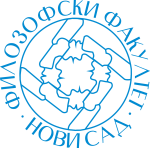 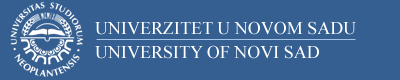 Course unitDescriptorFaculty of PhilosophyFaculty of PhilosophyGENERAL INFORMATIONGENERAL INFORMATIONGENERAL INFORMATIONGENERAL INFORMATIONStudy program in which the course unit is offeredStudy program in which the course unit is offeredDeutsche Sprache und LiteraturDeutsche Sprache und LiteraturCourse unit titleCourse unit titleDeutsche Sprache – Morphologie 1Deutsche Sprache – Morphologie 1Course unit codeCourse unit codeNJ003NJ003Type of course unit Type of course unit Pflichtfach (Compulsory)Pflichtfach (Compulsory)Level of course unitLevel of course unitAkademisches Grundstudium (Bachelor)Akademisches Grundstudium (Bachelor)Field of Study (please see ISCED)Field of Study (please see ISCED)0232 Literatur und Sprachwissenschaft0232 Literatur und SprachwissenschaftSemester when the course unit is offeredSemester when the course unit is offeredWintersemesterWintersemesterYear of study (if applicable)Year of study (if applicable)1. Studienjahr1. StudienjahrNumber of ECTS allocatedNumber of ECTS allocated99Name of lecturer/lecturersName of lecturer/lecturersDr Sanja NinkovićDr Sanja NinkovićName of contact personName of contact personDr Sanja NinkovićDr Sanja NinkovićMode of course unit deliveryMode of course unit deliveryFace-to-faceFace-to-faceCourse unit pre-requisites (e.g. level of language required, etc)Course unit pre-requisites (e.g. level of language required, etc)KeineKeinePURPOSE AND OVERVIEW (max 5-10 sentences)PURPOSE AND OVERVIEW (max 5-10 sentences)PURPOSE AND OVERVIEW (max 5-10 sentences)PURPOSE AND OVERVIEW (max 5-10 sentences)Vertiefung und Ausbau der in der Mittelschule erlangten Kenntnisse aus der Grammatik der Verbalformen und ihrer Kategorien. Vertrautmachung mit der morphosyntaktischen Struktur der deutschen Sprache und Befähigung der Studierenden zum korrekten Gebrauch der Formen der deutschen Sprache. Befähigung der Studierenden, schriftliche und mündliche Informationen in der deutschen Sprache zu verstehen, Vorträgen und Vorlesungen in deutscher Sprache zu folgen sowie sich der deutschen Sprache in verschiedenen kommunikativen Situationen zu bedienen. Arbeit an der Erweiterung des Wortschatzes und der Entwicklung rezeptiver und produktiver Sprachfertigkeiten.Vertiefung und Ausbau der in der Mittelschule erlangten Kenntnisse aus der Grammatik der Verbalformen und ihrer Kategorien. Vertrautmachung mit der morphosyntaktischen Struktur der deutschen Sprache und Befähigung der Studierenden zum korrekten Gebrauch der Formen der deutschen Sprache. Befähigung der Studierenden, schriftliche und mündliche Informationen in der deutschen Sprache zu verstehen, Vorträgen und Vorlesungen in deutscher Sprache zu folgen sowie sich der deutschen Sprache in verschiedenen kommunikativen Situationen zu bedienen. Arbeit an der Erweiterung des Wortschatzes und der Entwicklung rezeptiver und produktiver Sprachfertigkeiten.Vertiefung und Ausbau der in der Mittelschule erlangten Kenntnisse aus der Grammatik der Verbalformen und ihrer Kategorien. Vertrautmachung mit der morphosyntaktischen Struktur der deutschen Sprache und Befähigung der Studierenden zum korrekten Gebrauch der Formen der deutschen Sprache. Befähigung der Studierenden, schriftliche und mündliche Informationen in der deutschen Sprache zu verstehen, Vorträgen und Vorlesungen in deutscher Sprache zu folgen sowie sich der deutschen Sprache in verschiedenen kommunikativen Situationen zu bedienen. Arbeit an der Erweiterung des Wortschatzes und der Entwicklung rezeptiver und produktiver Sprachfertigkeiten.Vertiefung und Ausbau der in der Mittelschule erlangten Kenntnisse aus der Grammatik der Verbalformen und ihrer Kategorien. Vertrautmachung mit der morphosyntaktischen Struktur der deutschen Sprache und Befähigung der Studierenden zum korrekten Gebrauch der Formen der deutschen Sprache. Befähigung der Studierenden, schriftliche und mündliche Informationen in der deutschen Sprache zu verstehen, Vorträgen und Vorlesungen in deutscher Sprache zu folgen sowie sich der deutschen Sprache in verschiedenen kommunikativen Situationen zu bedienen. Arbeit an der Erweiterung des Wortschatzes und der Entwicklung rezeptiver und produktiver Sprachfertigkeiten.LEARNING OUTCOMES (knowledge and skills)LEARNING OUTCOMES (knowledge and skills)LEARNING OUTCOMES (knowledge and skills)LEARNING OUTCOMES (knowledge and skills)Die Studenten verfügen über grundlegende Kenntnisse über die morphosyntaktische Struktur der deutschen Sprache und sind in der Lage, Verbformen zu verwenden.Es wird davon ausgegangen, dass Studenten eine kommunikative Kompetenz im Rahmen der mündlichen und schriftlichen Rezeption und Produktion sowie sprachliche Interaktionen auf dem Niveau B2.1 des europäischen Referenzrahmens für Sprachen erlangen werdenDie Studenten verfügen über grundlegende Kenntnisse über die morphosyntaktische Struktur der deutschen Sprache und sind in der Lage, Verbformen zu verwenden.Es wird davon ausgegangen, dass Studenten eine kommunikative Kompetenz im Rahmen der mündlichen und schriftlichen Rezeption und Produktion sowie sprachliche Interaktionen auf dem Niveau B2.1 des europäischen Referenzrahmens für Sprachen erlangen werdenDie Studenten verfügen über grundlegende Kenntnisse über die morphosyntaktische Struktur der deutschen Sprache und sind in der Lage, Verbformen zu verwenden.Es wird davon ausgegangen, dass Studenten eine kommunikative Kompetenz im Rahmen der mündlichen und schriftlichen Rezeption und Produktion sowie sprachliche Interaktionen auf dem Niveau B2.1 des europäischen Referenzrahmens für Sprachen erlangen werdenDie Studenten verfügen über grundlegende Kenntnisse über die morphosyntaktische Struktur der deutschen Sprache und sind in der Lage, Verbformen zu verwenden.Es wird davon ausgegangen, dass Studenten eine kommunikative Kompetenz im Rahmen der mündlichen und schriftlichen Rezeption und Produktion sowie sprachliche Interaktionen auf dem Niveau B2.1 des europäischen Referenzrahmens für Sprachen erlangen werdenSYLLABUS (outline and summary of topics)SYLLABUS (outline and summary of topics)SYLLABUS (outline and summary of topics)SYLLABUS (outline and summary of topics)Theoretischer Unterricht:Morphologische, syntaktische und semantische Einteilung der Verben; Modal- und Vollverben, Verbvalenz - Verben mit Ergänzungen und Verben ohne Ergänzungen; Reflexivverben; persönliche und unpersönliche Verbalformen; Person und Numerus; veränderbare und unveränderbare Verbformen; Formen und Funktion der Konjugation; Tempussystem; Aktiv und beide Passivformen (Vorgangs- und Zustandspassiv); Indikativ, Konjunktiv und Imperativ, Konditional. Starke, schwache und unregelmäßige Verben; Verbalpräfixe; Funktionsverben.Praktischer Unterricht:Erkennung und morphologische Analyse der Verben. Verwendung von Verbformen im Satz. Im Rahmen der Sprachkompetenzen: Entwicklung von Sprachfertigkeiten anhand der Bearbeitung von Themen aus unterschiedlichen Sphären des Alltagslebens. Aneignung von lexikalischen und grammatischen Kenntnissen mit Hilfe von unterschiedlichsten mündlichen und schriftlichen Übungen.Theoretischer Unterricht:Morphologische, syntaktische und semantische Einteilung der Verben; Modal- und Vollverben, Verbvalenz - Verben mit Ergänzungen und Verben ohne Ergänzungen; Reflexivverben; persönliche und unpersönliche Verbalformen; Person und Numerus; veränderbare und unveränderbare Verbformen; Formen und Funktion der Konjugation; Tempussystem; Aktiv und beide Passivformen (Vorgangs- und Zustandspassiv); Indikativ, Konjunktiv und Imperativ, Konditional. Starke, schwache und unregelmäßige Verben; Verbalpräfixe; Funktionsverben.Praktischer Unterricht:Erkennung und morphologische Analyse der Verben. Verwendung von Verbformen im Satz. Im Rahmen der Sprachkompetenzen: Entwicklung von Sprachfertigkeiten anhand der Bearbeitung von Themen aus unterschiedlichen Sphären des Alltagslebens. Aneignung von lexikalischen und grammatischen Kenntnissen mit Hilfe von unterschiedlichsten mündlichen und schriftlichen Übungen.Theoretischer Unterricht:Morphologische, syntaktische und semantische Einteilung der Verben; Modal- und Vollverben, Verbvalenz - Verben mit Ergänzungen und Verben ohne Ergänzungen; Reflexivverben; persönliche und unpersönliche Verbalformen; Person und Numerus; veränderbare und unveränderbare Verbformen; Formen und Funktion der Konjugation; Tempussystem; Aktiv und beide Passivformen (Vorgangs- und Zustandspassiv); Indikativ, Konjunktiv und Imperativ, Konditional. Starke, schwache und unregelmäßige Verben; Verbalpräfixe; Funktionsverben.Praktischer Unterricht:Erkennung und morphologische Analyse der Verben. Verwendung von Verbformen im Satz. Im Rahmen der Sprachkompetenzen: Entwicklung von Sprachfertigkeiten anhand der Bearbeitung von Themen aus unterschiedlichen Sphären des Alltagslebens. Aneignung von lexikalischen und grammatischen Kenntnissen mit Hilfe von unterschiedlichsten mündlichen und schriftlichen Übungen.Theoretischer Unterricht:Morphologische, syntaktische und semantische Einteilung der Verben; Modal- und Vollverben, Verbvalenz - Verben mit Ergänzungen und Verben ohne Ergänzungen; Reflexivverben; persönliche und unpersönliche Verbalformen; Person und Numerus; veränderbare und unveränderbare Verbformen; Formen und Funktion der Konjugation; Tempussystem; Aktiv und beide Passivformen (Vorgangs- und Zustandspassiv); Indikativ, Konjunktiv und Imperativ, Konditional. Starke, schwache und unregelmäßige Verben; Verbalpräfixe; Funktionsverben.Praktischer Unterricht:Erkennung und morphologische Analyse der Verben. Verwendung von Verbformen im Satz. Im Rahmen der Sprachkompetenzen: Entwicklung von Sprachfertigkeiten anhand der Bearbeitung von Themen aus unterschiedlichen Sphären des Alltagslebens. Aneignung von lexikalischen und grammatischen Kenntnissen mit Hilfe von unterschiedlichsten mündlichen und schriftlichen Übungen.LEARNING AND TEACHING (planned learning activities and teaching methods) LEARNING AND TEACHING (planned learning activities and teaching methods) LEARNING AND TEACHING (planned learning activities and teaching methods) LEARNING AND TEACHING (planned learning activities and teaching methods) Vorlesungen, Übungen, Textbearbeitung und -analyse, Gruppen- und individuelle ArbeitVorlesungen, Übungen, Textbearbeitung und -analyse, Gruppen- und individuelle ArbeitVorlesungen, Übungen, Textbearbeitung und -analyse, Gruppen- und individuelle ArbeitVorlesungen, Übungen, Textbearbeitung und -analyse, Gruppen- und individuelle ArbeitREQUIRED READINGREQUIRED READINGREQUIRED READINGREQUIRED READINGHelbig Gerhard /Buscha, Joachim (1998): Leitfaden der deutschen Grammatik. Leipzig: Langenscheidt – Enzyklopädie, 1-85. Helbig Gerhard /Buscha, Joachim (2001): Deutsche Grammatik: Ein Handbuch für den Ausländerunterricht. Leipzig: Langenscheidt – Enzyklopädie, 23-277.Hentschel, Elke / Weydt, Harald (1990): Handbuch der deutschen Grammatik. Berlin: Walter de Gruyter, 1-132.Hansen-Kokoruš, Renate u. a. (2005): Njemačko-hrvatski univerzalni rječnik/Deutsch-kroatisches Universalwörterbuch. Zagreb: Nakladni zavod Globus, Institut za hrvatski jezik i jezikoslovlje,. Kunkel-Razum, Kathrin u.a. (Hrsg.) (2003): Duden: Deutsches Universalwörterbuch. Mannheim: Dudenverlag.Helbig Gerhard /Buscha, Joachim (1998): Leitfaden der deutschen Grammatik. Leipzig: Langenscheidt – Enzyklopädie, 1-85. Helbig Gerhard /Buscha, Joachim (2001): Deutsche Grammatik: Ein Handbuch für den Ausländerunterricht. Leipzig: Langenscheidt – Enzyklopädie, 23-277.Hentschel, Elke / Weydt, Harald (1990): Handbuch der deutschen Grammatik. Berlin: Walter de Gruyter, 1-132.Hansen-Kokoruš, Renate u. a. (2005): Njemačko-hrvatski univerzalni rječnik/Deutsch-kroatisches Universalwörterbuch. Zagreb: Nakladni zavod Globus, Institut za hrvatski jezik i jezikoslovlje,. Kunkel-Razum, Kathrin u.a. (Hrsg.) (2003): Duden: Deutsches Universalwörterbuch. Mannheim: Dudenverlag.Helbig Gerhard /Buscha, Joachim (1998): Leitfaden der deutschen Grammatik. Leipzig: Langenscheidt – Enzyklopädie, 1-85. Helbig Gerhard /Buscha, Joachim (2001): Deutsche Grammatik: Ein Handbuch für den Ausländerunterricht. Leipzig: Langenscheidt – Enzyklopädie, 23-277.Hentschel, Elke / Weydt, Harald (1990): Handbuch der deutschen Grammatik. Berlin: Walter de Gruyter, 1-132.Hansen-Kokoruš, Renate u. a. (2005): Njemačko-hrvatski univerzalni rječnik/Deutsch-kroatisches Universalwörterbuch. Zagreb: Nakladni zavod Globus, Institut za hrvatski jezik i jezikoslovlje,. Kunkel-Razum, Kathrin u.a. (Hrsg.) (2003): Duden: Deutsches Universalwörterbuch. Mannheim: Dudenverlag.Helbig Gerhard /Buscha, Joachim (1998): Leitfaden der deutschen Grammatik. Leipzig: Langenscheidt – Enzyklopädie, 1-85. Helbig Gerhard /Buscha, Joachim (2001): Deutsche Grammatik: Ein Handbuch für den Ausländerunterricht. Leipzig: Langenscheidt – Enzyklopädie, 23-277.Hentschel, Elke / Weydt, Harald (1990): Handbuch der deutschen Grammatik. Berlin: Walter de Gruyter, 1-132.Hansen-Kokoruš, Renate u. a. (2005): Njemačko-hrvatski univerzalni rječnik/Deutsch-kroatisches Universalwörterbuch. Zagreb: Nakladni zavod Globus, Institut za hrvatski jezik i jezikoslovlje,. Kunkel-Razum, Kathrin u.a. (Hrsg.) (2003): Duden: Deutsches Universalwörterbuch. Mannheim: Dudenverlag.ASSESSMENT METHODS AND CRITERIAASSESSMENT METHODS AND CRITERIAASSESSMENT METHODS AND CRITERIAASSESSMENT METHODS AND CRITERIALANGUAGE OF INSTRUCTIONLANGUAGE OF INSTRUCTIONLANGUAGE OF INSTRUCTIONLANGUAGE OF INSTRUCTIONDeutschDeutschDeutschDeutsch